ANNUAL STATISTICS OF PRODUCTION, MANUFACTURE,CONSUMPTION, STOCKS AND SEIZURES OF NARCOTIC DRUGSSingle Convention on Narcotic Drugs of 1961: articles 1, 2, 13, 20 and 271972 Protocol amending the Single Convention on Narcotic Drugs of 1961: articles 1 and 10RemarksThe present form should be completed as soon as possible and not later than 30 June of the year following the year to which the statistical data relate. The form can be downloaded from the INCB website. Once completed, the form should be sent in a single copy to: International Narcotics Control BoardVienna International CentreP.O. Box 500 
1400 Vienna
AustriaTelephone: (+43-1) 26060-4277				Facsimile: (+43-1) 26060-5867/5868E-mail: secretariat@incb.org, narcotics@incb.org		Website: http://www.incb.org/Please also consider submitting this form in XML format by e-mail INSTRUCTIONSGeneral1.	This form is divided into four parts: 	Part I:	Statistical data on manufacture, consumption, utilization and stocks of narcotic drugs; 	Part II:	Statistical data on the utilization of narcotic drugs for the manufacture of other substances;	Part III:	Statistical data on the licit cultivation of the opium poppy, the cannabis plant and the coca bush and the licit production of opium and poppy straw, cannabis and coca leaves;	Part IV:	Statistical data on seizures of narcotic drugs and seizures of pharmaceutical products containing narcotic drugs.2.	In order to ensure the accurate completion of this form pursuant to the provisions of article 1 of the Single Convention on Narcotic Drugs of 1961, the following definitions should be borne in mind:	(a)	“Consumption” means the act of supplying a narcotic drug to any person or enterprise for retail distribution, medical use or scientific research; 	(b)	“Drug” means any of the substances included in Schedules I or II of the 1961 Convention, whether natural or synthetic, and thus subject to specific control measures under the Convention;	(c)	“Manufacture” means all processes, other than production (see the definition below), by which drugs may be obtained, and includes refining and the transformation of drugs into other drugs;	(d)	“Preparation” means any mixture, solid or liquid, subject to international control owing to the fact that it contains a drug under international control. Preparations listed in Schedule III of the 1961 Convention are exempted from some control measures;	(e)	“Production” means the separation of opium, coca leaves, cannabis and cannabis resin from the plants from which they are obtained; 	(f)	“Stocks” means the amounts of drugs held in a country or territory for domestic consumption, manufacture of other drugs, or export;	(g)	“Special stocks” means the amounts of drugs held by the Government of a country or territory for special government purposes and to meet exceptional circumstances.3.	All drugs and preparations are listed in the List of Narcotic Drugs under International Control (“Yellow List”), a supplement to the statistical forms on narcotic drugs published on the INCB website (http://www.incb.org/incb/en/narcotic-drugs/Yellowlist_Forms/yellow-list.html). Poppy straw produced from varieties of opium poppy rich in morphine is referred to as “poppy straw (M)”. Poppy straw produced from varieties of opium poppy rich in thebaine is referred to as “poppy straw (T)”. Poppy straw produced from varieties of opium poppy rich in codeine is referred to as “poppy straw (C)”. Poppy straw produced from varieties of opium poppy rich in oripavine is referred to as “poppy straw (O)”. Poppy straw produced from varieties of opium poppy rich in noscapine is referred to as “poppy straw (N)”. Concentrate of poppy straw containing morphine as the main alkaloid is referred to as “concentrate of poppy straw (M)”. Concentrate of poppy straw containing thebaine as the main alkaloid is referred to as “concentrate of poppy straw (T)”. Concentrate of poppy straw containing oripavine as the main alkaloid is referred to as “concentrate of poppy straw (O)”. Concentrate of poppy straw containing codeine as the main alkaloid is referred to as “concentrate of poppy straw (C)”.4.	Amounts reported in the present form should be expressed in terms of the pure anhydrous drug content of the respective quantities of the crude drug, refined drug, base, salt or preparation, other than those listed in Schedule III of the 1961 Convention. All figures reported should reflect the net quantity involved and should be expressed in kilograms and grams (using three digits to indicate grams), or, in the case of fentanyl, its principal analogues, etorphine and piritramide, in grams and milligrams (using three digits to indicate milligrams). Decimal points or commas should not be used. The weight of packaging or containers (such as cases, boxes, wrappers, bottles, tubes or ampoules) should not be included.5.	Tables with the conversion factors for obtaining the pure anhydrous base drug content of esters, ethers and salts are provided in part 4, table 1, of the “Yellow List”. The relevant criteria and conversion factors for tinctures and extracts of opium, coca leaf and cannabis are included in part 4, table 2 of the “Yellow List”. 6.	With respect to poppy straw and concentrate of poppy straw, the gross weight of the materials and the quantities of anhydrous morphine alkaloid (AMA), anhydrous codeine alkaloid (ACA), anhydrous thebaine alkaloid (ATA) and anhydrous oripavine alkaloid (AOA) contained in those materials are to be reported.Part I7.	Part I is divided into two sections: 	Part I.A is to be filled out by all Governments, even if no manufacture of narcotic drugs takes place in the country or territory under their jurisdiction (in which case column 1 of this table should be left blank; however, data on consumption, utilization for the manufacture of Schedule III preparations and stocks should be furnished); 	Part I.B is reserved for Governments of countries or territories that manufacture, utilize or keep stocks of concentrate of poppy straw; also for those countries which keep in stock produced and/or imported poppy straw .8.	Drugs listed in part I.A have been subdivided into two groups. Those substances that should be reported to the International Narcotics Control Board in kilograms and grams are in the first group, and those substances that are to be reported in grams and milligrams are in the second group. The substances of the first group are listed in alphabetical order, while the substances of the second group follow only partly an alphabetical ranking, as the listing starts with fentanyl and its principal analogues, followed by piritramide and etorphine .9.	Parts I.A and I.B are organized in seven and six numbered columns respectively. As column 4 of part I.A is not contained in part I.B, the columns in that part I.B have been renumbered, although the header and information requested remain the same:	Column 1: The quantities of drugs manufactured during the year in question should be reported in this column. The data entered in column 1 should reflect an aggregate figure of the data entered in column 4 of parts II.A and II.B;	Column 2: The substances for which data are requested are listed in this column;	Column 3: Data on the consumption of each narcotic drug during the year in question should be reported in this column;	Column 4: The quantities of drugs utilized for the manufacture of Schedule III preparations should be reported only in this column; it is therefore not applicable to substances not listed in Schedule III (this column does not apply to 
Table I.B);	Column 5: Data on stocks held as at 31 December of the year in question should be reported in this column (column 4 in table I.B);	Column 6: The amounts procured for and/or withdrawn from special stocks should be reported in this column. Whether the amount has been procured (P) or withdrawn (W) will have to be clearly indicated by adding the appropriate letter next to each amount reported or by including the relevant information in the space provided for remarks on the cover page (column 5 in table I.B);	Column 7: Data on losses and destructions during the process of manufacture and wholesale distribution of narcotic drugs should be reported in this column. Losses and destructions should include those occurring during manufacture of raw materials, manufacture of preparations and industrial research and development. Data referring to the destruction of obsolete materials or preparations should also be included (column 6 in table I.B).Part II10.	Part II is reserved for Governments of countries or territories that utilize narcotic drugs to manufacture other substances. It is divided into two sections, II.A and II.B, and is presented in four numbered columns.	Part II.A, page 9 lists the raw materials, i.e. opium, the five varieties of poppy straw (M, T, C, O and N) to be utilized for the manufacture of the main narcotic drugs, and any of the four varieties of the intermediate raw material concentrate of poppy straw (CPS (M), CPS (T), CPS (O) and CPS (C)); page 10 lists those four varieties of CPS either obtained from poppy straw or directly imported, to be utilized for the manufacture of principal narcotic drugs.	Part II.B, page 11 lists the narcotic drugs most commonly obtained from the raw materials mentioned in part II.A or directly imported, and to be utilized for the conversion into other substances for final use (including those not controlled by the 1961 Single Convention).11.	The four columns in parts II. A and II.B list the substances and their quantities used as starting material to manufacture other narcotic drugs (columns 1 and 2) and list the substances and their quantities obtained from the conversion processes (columns 3 and 4).At the bottom of part II.B, an empty space is provided to report other narcotic drugs and their quantities used for the manufacture of other substances to be reported along with their quantities.Part III12.	Part III is divided into three sections:	Part III.A is reserved for Governments that authorize the cultivation of opium poppy. It contains two columns for the entry of statistical data. Column 1 should be used for data on the area under cultivation (in hectares), including the total area sown and the total area actually harvested, and column 2 should be used for data on the total quantity of substances listed in the last column to the right (opium and/or poppy straw), obtained from the total area harvested. Quantities in column 2 should all be entered in kilograms; the quantity of opium produced should be reported in terms of 90-per-cent consistency (10-per-cent moisture content).	Part III.B is reserved for Governments that authorize the cultivation of the cannabis plant for the production of cannabis for medical and/or scientific purposes. Statistical data on these areas of production should all be reported in hectares and the quantities of cannabis produced should all be reported in kilograms;	Part III.C is reserved for Governments that authorize the cultivation of the coca bush for the production of coca leaves. Statistical data on these areas of production should all be reported in hectares and the quantities of coca leaves produced should all be reported in kilograms.Part IV13.	Part IV on seizures is divided into two sections:	Part IV.A is to be filled out by all Governments whenever narcotic drugs (excluding pharmaceutical products) have been seized, destroyed, used for licit purposes and/or taken over by Governments for special purposes during the year in question. Quantities pending disposal should also be indicated; the figures in columns 2 to 4 may also include any quantities that were seized in previous years but have been disposed of only during the year to which the present form refers to.	Part IV.B is to be filled out by all Governments whenever pharmaceutical products containing narcotic drugs have been seized. The substance and the pharmaceutical form and content of the active ingredient per unit should be specified. Pharmaceutical products seized containing other narcotic drugs than the ones listed have to be reported as well, and their narcotic drug content specified.Additional important remarksAll Governments of countries and territories, even those that are not producers and/or manufacturers of narcotic drugs, are to fill in and submit this form. As all countries import controlled narcotic drugs to satisfy the medical needs of their population; it is imperative that data on consumption and/or stocks of imported substances be reported to the Board in part I, columns 2 and 4, respectively.When completing part I of the present form, only the quantities of drugs used to manufacture preparations included in Schedule III of the 1961 Convention should be reported to the Board (column 3). However, the available quantities of Schedule III preparations (finished preparations) obtained from any starting material and consumed and/or held in stocks as preparations should not be reported. These quantities of Schedule III preparations should also in no way be added to the quantities of pure base drugs reported as having been manufactured, consumed or stocked. If parties deem it appropriate to furnish any information on Schedule III preparations, then that information should be clearly provided in the remarks box on the cover page only.Data on seizures in part IV in this form should be compiled and submitted by the competent authorities of Governments of countries or territories, based on information and figures provided to them by the appropriate national law enforcement institutions, such as police, customs or others as prescribed in article 20 paragraph (e) of the 1961 Convention.Note: Specific guidelines for the preparation of this statistical Form C with detailed background explanations and practical examples are to be found in part III, section IV, of the training material on the INCB website (https://www.incb.org/documents/Narcotic-Drugs/Training-Materials/English/PART_III_English.pdf).It should, however, be noted that the training material is updated on an on-going basis and is therefore subject to change; whenever available, an updated edition will be published on the INCB website.PART I.A(For all Governments)	a	See the instructions on page 3, paragraph 9, “Column 7”.PART I.A (continued)(For all Governments)	a	See the instructions on page 3, paragraph 9, “Column 7”.PART I.B(Only for Governments of countries or territories that utilize concentrate of poppy straw and that stock poppy straw)	a	See the instructions on page 3, paragraph 9, “Column 6”.	b	Quantity to be expressed in gross weight (GW). 	c	Quantity of the anhydrous alkaloid contained in concentrate of poppy straw.	d	Poppy straw rich in noscapine; noscapine a non-narcotic alkaloid derived from the opium poppy papaver somniferum.PART II.A(Only for Governments of countries or territories that utilize opiate raw material for the manufacture of narcotic drugs)	a	Quantity to be expressed in gross weight (GW).	b	Quantity of the anhydrous alkaloid contained in concentrate of poppy straw.	c	Poppy straw rich in noscapine; noscapine a non-narcotic alkaloid derived from the opium poppy papaver somniferum.	d	In its resolution 1982/12, the Economic and Social Council appealed to Governments that had not cultivated Papaver bracteatum to consider possibilities for refraining from embarking on the commercial cultivation of Papaver bracteatum.PART II.A(Only for Governments of countries or territories that utilize concentrate of poppy straw for the manufacture of narcotic drugs)	a	Quantity to be expressed in gross weight (GW).	b	Quantity of the anhydrous alkaloid contained in concentrate of poppy straw.PART II.B(Only for Governments of countries or territories that utilize narcotic drugs for the manufacture of other substances)PART III.A(Only for Governments that authorize the cultivation of opium poppy for the production of opium, and/or the production of poppy straw (M), (T) (C), (O) and (N), and/or for culinary and/or for decorative purposes)	a	Requested on a voluntary basis, pursuant to Economic and Social Council resolution 1978/12 and to General Assembly resolution 33/168.	b	Poppy straw rich in noscapine; noscapine a non-narcotic alkaloid derived from the opium poppy papaver somniferum.PART III.B (Only for Governments that authorize the cultivation of the cannabis plant andthe production of cannabis for medical and/or scientific purposes)PART III.C(Only for Governments that authorize the cultivation of the coca bush and the production of coca leaves)PART IV.A Seizures of narcotic drugs (excluding pharmaceutical products)a(For all Governments)	a	Quantities to be expressed in gross weight.	b	Governments that release seized drugs for licit medical and scientific purposes should, in addition to the gross weight of the drug released, also report its pure anhydrous drug content in order to facilitate the monitoring by the International Narcotics Control Board of the consumption and/or utilization of those drugs. This information may be included in the space under “Remarks” on page 1 of Form C.PART IV.B Seizures of pharmaceutical products containing narcotic drugs(For all Governments)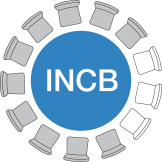 International Narcotics Control BoardFORM CCountry or territory:Date:Competent office:Responsible officer’s name:Signature:Title or function:Telephone number(s):E-mail:Fax number(s):Calendar year :11233445566677Quantity manufacturedQuantity manufacturedNarcotic drugQuantity consumedQuantity consumedQuantity utilized for the manufacture of Schedule III preparationsQuantity utilized for the manufacture of Schedule III preparationsQuantity held in stocks as at 
31 DecemberQuantity held in stocks as at 
31 DecemberQuantity procured (P) for or withdrawn (W) from special stocksQuantity procured (P) for or withdrawn (W) from special stocksQuantity procured (P) for or withdrawn (W) from special stocksQuantity lost or destroyedaQuantity lost or destroyedaKilogramsGramsNarcotic drugKilogramsGramsKilogramsGramsKilogramsGramsKilogramsGramsP/WKilogramsGramsAlphaprodineAnileridineBezitramideCannabisCannabis resinCoca leafCocaineCodeineDextromoramideDextropropoxypheneDifenoxinDihydrocodeineDiphenoxylateDipipanoneEthylmorphineHeroinHydrocodoneHydromorphoneKetobemidoneLevorphanolMethadone11233445566677Quantity manufacturedQuantity manufacturedNarcotic drugQuantity consumedQuantity consumedQuantity utilized for the manufacture of Schedule III preparationsQuantity utilized for the manufacture of Schedule III preparationsQuantity held in stocks as at 
31 DecemberQuantity held in stocks as at 
31 DecemberQuantity procured (P) for or withdrawn (W) from special stocksQuantity procured (P) for or withdrawn (W) from special stocksQuantity procured (P) for or withdrawn (W) from special stocksQuantity lost or destroyedaQuantity lost or destroyedaKilogramsGramsNarcotic drugKilogramsGramsKilogramsGramsKilogramsGramsKilogramsGramsP/WKilogramsGramsMorphineNicomorphineNormethadoneOpiumOripavineOxycodoneOxymorphonePethidinePhenoperidinePholcodineThebaconThebaineTilidineTrimeperidineGramsMilligramsGramsMilligramsGramsMilligramsGramsMilligramsP/WGramsMilligramsFentanylAlfentanilRemifentanilSufentanilPiritramideEtorphine 12334455566Quantity manufacturedNarcotic drugQuantity consumedQuantity consumedQuantity held in 
stocks as at 
31 DecemberQuantity held in 
stocks as at 
31 DecemberQuantity procured (P) for or withdrawn (W) from special stocksQuantity procured (P) for or withdrawn (W) from special stocksQuantity procured (P) for or withdrawn (W) from special stocksQuantity lost or destroyedaQuantity lost or destroyedaKilogramsNarcotic drugKilogramsGramsKilogramsGramsKilogramsGramsP/WKilogramsGramsb Concentrate of poppy straw (M) GWbbbbAMAccccACAccccATAccccAOAccccbConcentrate of poppy straw (T) GW bbbbATAccccAMAc cccACA ccccAOAc cccbConcentrate of poppy straw (O) GWbbbbAOAccccAMAccccACAccccATAccccbConcentrate of poppy straw (C) GWbbbbACAccccAMAccccAOAccccATAccccPoppy straw (M) GWPoppy straw (T) GWPoppy straw (O) GWPoppy straw (C) GWPoppy straw (N)d GW122344Substance usedQuantity usedQuantity usedSubstance obtainedQuantity obtainedQuantity obtainedSubstance usedKilogramsGramsSubstance obtainedKilogramsGramsOpiumMorphineOpiumCodeineOpiumThebainePoppy straw (M)Concentrate of poppy straw (M) GWaPoppy straw (M)AMAbPoppy straw (M)ACAbPoppy straw (M)ATAbPoppy straw (M)AOAbPoppy straw (M)MorphinePoppy straw (M)CodeinePoppy straw (M)ThebainePoppy straw (M)OripavinePoppy straw (T)Concentrate of poppy straw (T) GWaPoppy straw (T)ATAbPoppy straw (T)AMAbPoppy straw (T)ACAbPoppy straw (T)AOAbPoppy straw (T)Concentrate of poppy straw (O) GWaPoppy straw (T)AOAbPoppy straw (T)AMAbPoppy straw (T)ACAbPoppy straw (T)ATAbPoppy straw (T)ThebainePoppy straw (C)Concentrate of poppy straw (C) GWaPoppy straw (C)ACAbPoppy straw (C)AMAbPoppy straw (C)AOAbPoppy straw (C)ATAbPoppy straw (C)CodeinePoppy straw (O)Concentrate of poppy straw (O) GWPoppy straw (O)AOAPoppy straw (O)ATAPoppy straw (O)OripavinePoppy straw (N)cConcentrate of poppy straw (M) GWAMAPapaver bracteatumdThebaine122344Substance usedQuantity usedQuantity usedSubstance obtainedQuantity obtainedQuantity obtainedSubstance usedKilogramsGramsSubstance obtainedKilogramsGramsConcentrate of poppy straw (M) GWaAMAbMorphineACA bCodeineATAbThebaineAOAbOripavineConcentrate of poppy straw (T) GWaATAbThebaineAMAbMorphineACAbCodeineAOAbOripavineConcentrate of poppy straw (O) GWaAOA bOripavineAMAbMorphineACAbCodeineATAbThebaineConcentrate of poppy straw (C) GWaACA bCodeineAMAbMorphineAOAbOripavineATAbThebaineResidual water containing alkaloids (please specify origin)CodeineResidual water containing alkaloids (please specify origin)Morphine Residual water containing alkaloids (please specify origin)Oripavine/Thebaine122344Substance usedQuantity usedQuantity usedSubstance obtainedQuantity obtainedQuantity obtainedSubstance usedKilogramsGramsSubstance obtainedKilogramsGramsMorphineCodeineMorphineEthylmorphineMorphineHeroinMorphineHydromorphoneMorphinePholcodineMorphineApomorphineMorphineNalorphineMorphineCodeineDihydrocodeineCodeineHydrocodoneCodeineOxycodoneThebaineCodeineThebaineDihydrocodeineThebaineHydrocodoneThebaineOxycodoneThebaineThebaconThebaineBuprenorphineThebaineNalbuphineThebaineNaloxoneThebaineNaltrexoneThebaineOxycodoneOxymorphoneOxycodoneNaloxoneOxycodoneNaltrexoneOxycodoneHydrocodoneDihydrocodeineHydrocodoneThebaineOripavineHydromorphoneOripavineOxymorphoneOripavineThebaineOripavineCoca leafCocaineCoca leafCoca pasteCoca leafEcgonineCoca pasteCocaineEcgonineCocaineMethadone intermediateMethadonePethidine intermediate APethidine intermediate BPethidine intermediate BPethidine intermediate CPethidine intermediate CPethidineRacemoramideDextromoramideRacemoramideLevomoramideCultivation of opium poppy1122Cultivation of opium poppyArea cultivatedArea cultivatedQuantity producedQuantity producedCultivation of opium poppySownHarvestedPoppy strawaOpium(at 90% consistency)Cultivation of opium poppyHectaresHectaresKilogramsKilograms1.	For the production of opium2 a.	For the production of 
poppy straw (M) 2 b.	For the production of 
poppy straw (T) 2 c. For the production of 
poppy straw (C) 2 d. For the production of 
poppy straw (O2 e. For the production of 
poppy straw (N)b 3.	For the production of 
poppy straw for purposes other than the manufacture of narcotic drugs (such as culinary and/or decorative purposes Cultivation of the cannabis plant112Cultivation of the cannabis plantArea cultivatedArea cultivatedQuantity producedCultivation of the cannabis plantSownHarvestedQuantity producedCultivation of the cannabis plantHectaresHectaresKilograms1a. For the production of cannabis for medical purposes1b. For the production of cannabis for scientific purposesCultivation of the coca bush112Cultivation of the coca bushArea cultivatedArea cultivatedQuantity producedCultivation of the coca bushSownHarvestedQuantity producedCultivation of the coca bushHectaresHectaresKilograms1. For the production of coca leaves for the manufacture of cocaine and flavouring agents2. For the production of coca leaves for the production of flavouring agents only.3. For the production of coca leaves for purposes other than those listed in 1 and 2.Substance1122334455SubstanceQuantity seizedQuantity seizedDisposal of seized quantities (including those seized in previous years)Disposal of seized quantities (including those seized in previous years)Disposal of seized quantities (including those seized in previous years)Disposal of seized quantities (including those seized in previous years)Disposal of seized quantities (including those seized in previous years)Disposal of seized quantities (including those seized in previous years)Seized quantity not disposed of pending a decisionSeized quantity not disposed of pending a decisionSubstanceQuantity seizedQuantity seizedQuantity destroyedQuantity destroyedQuantity used for licit purposesbQuantity used for licit purposesbQuantity taken over by the Government for special purposesQuantity taken over by the Government for special purposesSeized quantity not disposed of pending a decisionSeized quantity not disposed of pending a decisionSubstanceKilogramsGramsKilogramsGramsKilogramsGramsKilogramsGramsKilogramsGramsCannabisCannabis resinCoca leafCoca pasteCocaineHeroinMorphineOpiumOthers (Specify any other narcotic drug, including synthetic narcotic drugs such as fentanyl and/or its analogues and/or other opioids, etc.)Others (Specify any other narcotic drug, including synthetic narcotic drugs such as fentanyl and/or its analogues and/or other opioids, etc.)Others (Specify any other narcotic drug, including synthetic narcotic drugs such as fentanyl and/or its analogues and/or other opioids, etc.)Others (Specify any other narcotic drug, including synthetic narcotic drugs such as fentanyl and/or its analogues and/or other opioids, etc.)Others (Specify any other narcotic drug, including synthetic narcotic drugs such as fentanyl and/or its analogues and/or other opioids, etc.)Others (Specify any other narcotic drug, including synthetic narcotic drugs such as fentanyl and/or its analogues and/or other opioids, etc.)Others (Specify any other narcotic drug, including synthetic narcotic drugs such as fentanyl and/or its analogues and/or other opioids, etc.)Others (Specify any other narcotic drug, including synthetic narcotic drugs such as fentanyl and/or its analogues and/or other opioids, etc.)Others (Specify any other narcotic drug, including synthetic narcotic drugs such as fentanyl and/or its analogues and/or other opioids, etc.)Others (Specify any other narcotic drug, including synthetic narcotic drugs such as fentanyl and/or its analogues and/or other opioids, etc.)Others (Specify any other narcotic drug, including synthetic narcotic drugs such as fentanyl and/or its analogues and/or other opioids, etc.)SubstancePharmaceutical form and content of active ingredient per unitPharmaceutical form and content of active ingredient per unitPharmaceutical form and content of active ingredient per unitPharmaceutical form and content of active ingredient per unitPharmaceutical form and content of active ingredient per unitPharmaceutical form and content of active ingredient per unitPharmaceutical form and content of active ingredient per unitPharmaceutical form and content of active ingredient per unitPharmaceutical form and content of active ingredient per unitPharmaceutical form and content of active ingredient per unitPharmaceutical form and content of active ingredient per unitSubstance11223344555SubstanceAmpoulesAmpoulesCapsulesCapsulesPatchesPatchesTabletsTabletsOther formsOther formsOther formsSubstanceNumber of unitsContent per unitNumber of unitsContent per unitNumber of unitsContent per unitNumber of unitsContent per unitFormNumber of unitsContent per unitSubstanceNumber of unitsmilligramsNumber of unitsmilligramsNumber of unitsmilligramsNumber of unitsmilligramsFormNumber of unitsmilligramsCodeineFentanylMethadoneMorphineOxycodonePethidineOthers (Specify any other pharmaceutical product containing narcotic drugs such as dihydrocodeine, dextropropoxyphene, hydrocodone, hydromorphone, trimeperidine, etc.)Others (Specify any other pharmaceutical product containing narcotic drugs such as dihydrocodeine, dextropropoxyphene, hydrocodone, hydromorphone, trimeperidine, etc.)Others (Specify any other pharmaceutical product containing narcotic drugs such as dihydrocodeine, dextropropoxyphene, hydrocodone, hydromorphone, trimeperidine, etc.)Others (Specify any other pharmaceutical product containing narcotic drugs such as dihydrocodeine, dextropropoxyphene, hydrocodone, hydromorphone, trimeperidine, etc.)Others (Specify any other pharmaceutical product containing narcotic drugs such as dihydrocodeine, dextropropoxyphene, hydrocodone, hydromorphone, trimeperidine, etc.)Others (Specify any other pharmaceutical product containing narcotic drugs such as dihydrocodeine, dextropropoxyphene, hydrocodone, hydromorphone, trimeperidine, etc.)Others (Specify any other pharmaceutical product containing narcotic drugs such as dihydrocodeine, dextropropoxyphene, hydrocodone, hydromorphone, trimeperidine, etc.)Others (Specify any other pharmaceutical product containing narcotic drugs such as dihydrocodeine, dextropropoxyphene, hydrocodone, hydromorphone, trimeperidine, etc.)Others (Specify any other pharmaceutical product containing narcotic drugs such as dihydrocodeine, dextropropoxyphene, hydrocodone, hydromorphone, trimeperidine, etc.)Others (Specify any other pharmaceutical product containing narcotic drugs such as dihydrocodeine, dextropropoxyphene, hydrocodone, hydromorphone, trimeperidine, etc.)Others (Specify any other pharmaceutical product containing narcotic drugs such as dihydrocodeine, dextropropoxyphene, hydrocodone, hydromorphone, trimeperidine, etc.)Others (Specify any other pharmaceutical product containing narcotic drugs such as dihydrocodeine, dextropropoxyphene, hydrocodone, hydromorphone, trimeperidine, etc.)